Jestem kochanym dzieckiem Boga.Chrzest to pierwszy sakrament, który przyjęliśmy. Dzisiejszym zadaniem będzie pokolorować rysunek, który przedstawia udzielanie sakramentu chrztu. Można przypomnieć dzieciom o tym ważnym momencie w ich życiu.Ks. Marcin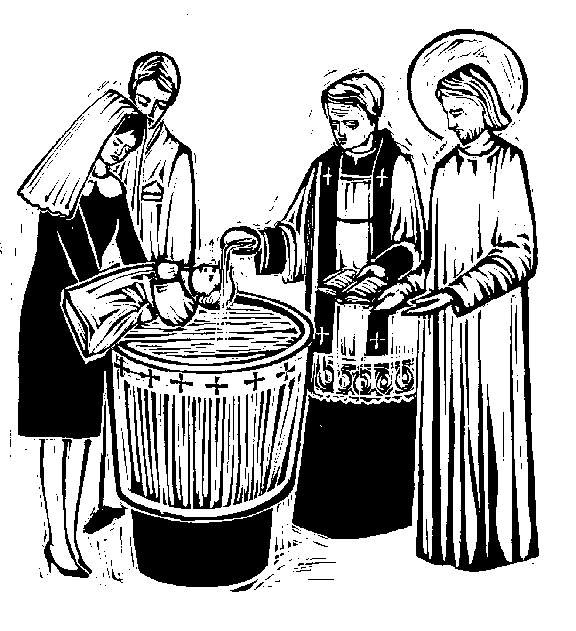 